ANNEXE 10 : Exercice – Les circuits électriques simples 1. Est-ce que les charges sont épuisées lors de la production de lumière dans une ampoule?2. Lorsque tu ouvres le robinet à la maison, l'eau arrive immédiatement, sans que tu n'aies à attendre qu'elle arrive du réservoir d'eau. Explique.3. Suppose que le courant au point 1 est I. Quelle est l'intensité du courant aux points 2, 3, 4, 5 si les résistances A et B ont la même valeur?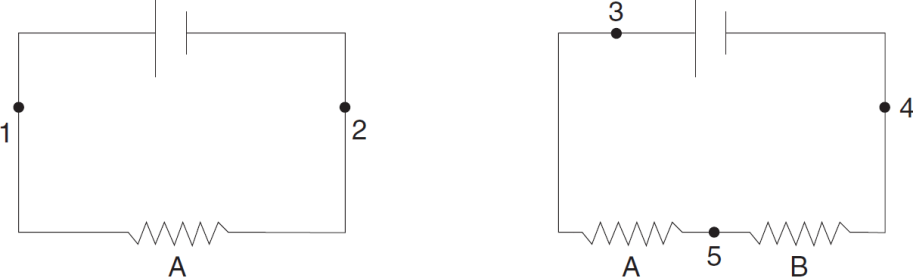 4. Suppose que le courant au point 1 est I. Quelle est l'intensité du courant aux points 2, 3, 4, 5, 6, 7 si les ampoules A et B ont la même résistance?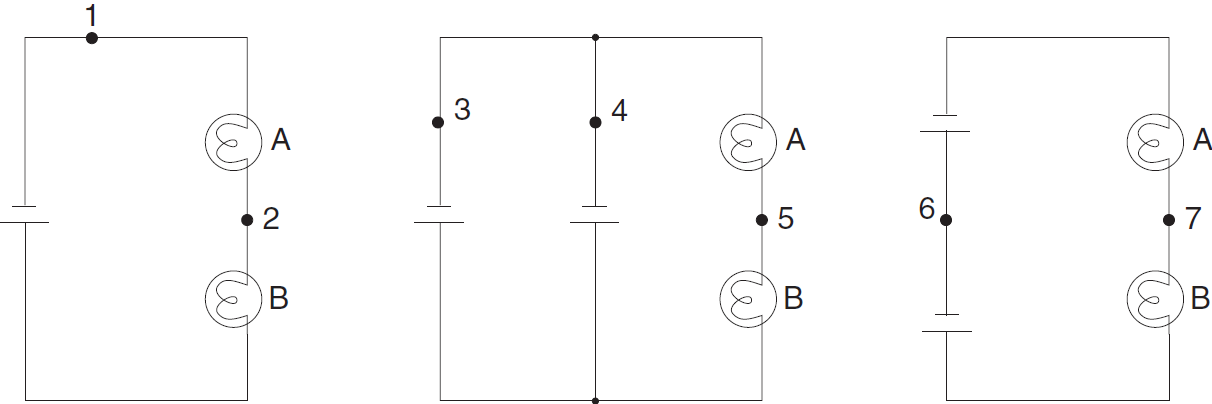 5. Pourquoi les ampoules d'un circuit s'allument-elles instantanément une fois le circuit complet?6. Compare l'intensité des ampoules A, B et C.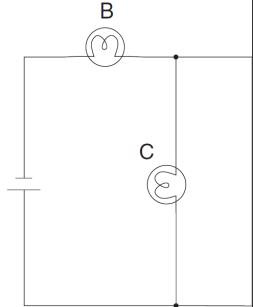 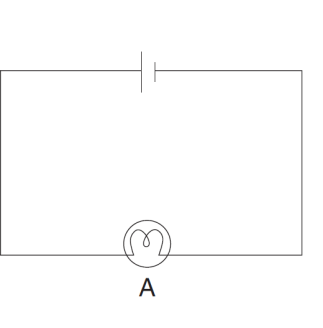 ANNEXE 10: Exercice – Les circuits électriques simples (suite)7. Si la différence de potentiel (la tension) dans la pile est V, quelle est la différence de potentiel (la tension) entre les points...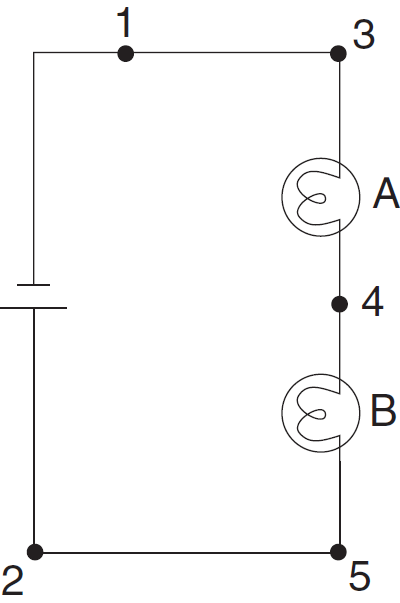 8. Dessine le schéma du circuit suivant.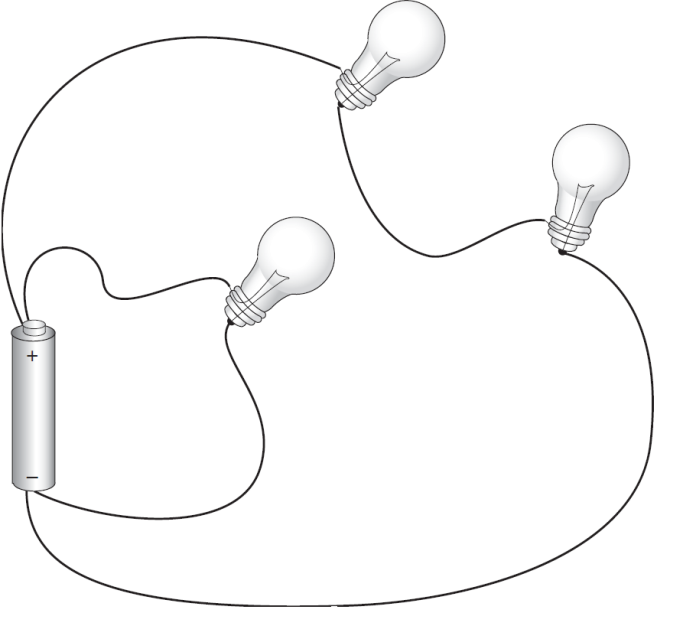 ANNEXE 10: Exercice – Les circuits électriques simples (suite)9. Compare l'intensité des ampoules avant et après l'interruption du circuit (chaque ampoule a la même résistance).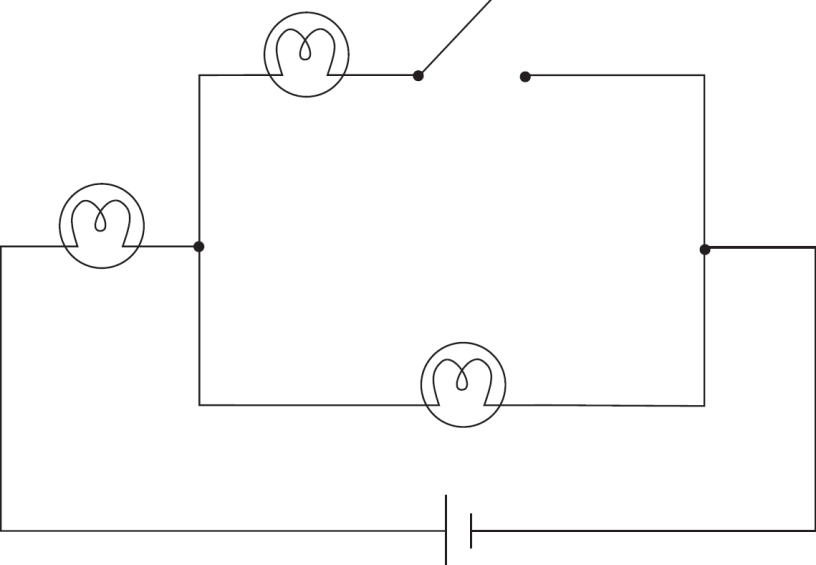 